EX - OR   ;   XOR      (EXKLUSIV - ODER )   Kavramlı  DevrelerEXKLUSIV  logic kavramı ise  OR  (ODER)  (VEYA)   kavramı cinsine benzeyen fonksiyona sahip bir  devre kavramıdır. Sembol olarak OR  kavramı devre elemanı gibi gösterilmeyip ayrı bir sembol şekli vardır: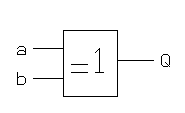 Fonksiyon karşılaştırması  Boolean Algebra  olarak:           Q  =  (  A and B )    v    ( A  and  B  )Çalışma tablosundan  çıkarılan  Fonksiyon tablosu:Fonksiyon diyagramı: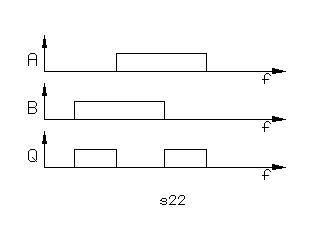 Fonksiyon tablosu ve Fonksiyon diyagramının incelenmesi ile şu sonuçlar çıkmaktadır:EX-OR (EXKLUSIV-ODER)  kavramlı devrenin  Q  çıkışında   H  cinsi bir sinyal olması ancak girişlerdeki sinyaller birbirine eşit değil ise  mümkün olmaktadır.Bundan da  anlaşılabileceği gibi EX-OR  kavramlı devrede mukayese edilecek sadece iki giriş noktasının olabileceği yani  EX-OR  kavramlı devreler sadece iki girişli devrelerdir sonucu çıkar.Yukarıdaki özellikten EX-OR  kavramlı devrelerin  en çok  karşılaştırma devrelerinde kullanılacağı anlaşılmaktadır.Devre Şeması: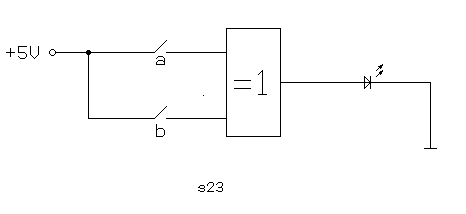 Montaj Şeması:Deney ve deneyde kullanılan malzeme listesi: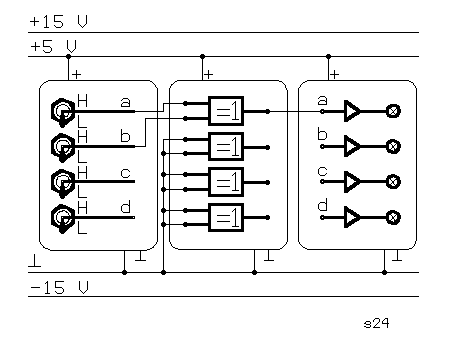 Deneyin gayesi ve çıkarılacak sonuçlar:EX-OR Kavramlı devrede Fonksiyon tablosunun bulunmasıEX-OR  kavramlı devrede  Fonksiyon diyagramının çıkartılmasıEX-OR  kavramlı devrenin  tanımıŞemada verilen devrenin kurulabilmesi için gerekli malzeme listesi:EX - OR  Devresinde ÖlçmelerÇalışma tablosu ve Fonksiyon tablosunun bulunması:Fonksiyon diyagramının çıkarılması:EX-OR  Kavramlı devrenin açıklanması:EX-OR kavramlı devrenin Q  çıkışında  H  cinsi sinyal varsa  giriş.............................................................................................................................................................................................olmalıdır.Fonksiyon karşılaştırması EX -OR kavramlı devrede şu şekildedir:                          Q  =   .............................................................. ABQABQLLL000HLH101LHH011HHL1101 adetŞalter devresi4M1 adetEX-OR devresi5D1 adetLED gösterge4N1 adet Üniversal Eğitim CihazıABQABQLL00HL10LH01HH11